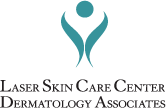                                 PRE AND POSTINSTRUCTIONS FOR Q-SWITCH TREATMENTThank you for scheduling your Q-Switch treatment with Laser Skin Care Center. For your safety and in order to obtain optimum results, the instructions below must be followed.•	Do not use any of the following products on the treated area 3 days before or 3 days after treatment: harsh exfoliating cleansers or scrubs, bleaching creams or retinoids (Retin-A).•	Avoid direct prolonged sun exposure 2 weeks before and 2 weeks after treatment on the treated area.•	Apply your Elta MD sunscreen or a sunscreen of at least 30 SPF or higher every 2 hours to prevent post procedure side effects if exposed to sun.•	Apply your Post Treatment Recovery Complex 2-4 times a day for at least 4 days after each treatment to soothe the skin and to speed up the recovery process. For tattoo removal you may use aquaphor.•	After treatment; the area may feel like a mild sunburn, a cool compress can be applied. Light scabbing or peeling is common, especially with tattoo removal.•	Cleanse the area with tepid warm water. Avoid extremities of heat such as: hot showers, hot tubs and saunas for 72 hours after treatment.•	Blisters may appear; especially after tattoo removal treatment. Please contact the office if you feel like the blister is extensive and we will further instruct you. (562)997-1144•	If you must cancel your appointment please give us at least 24 hour notice to avoid any late cancelation fees. This is due to a high demand for treatment time.•	You will need multiple treatments for tattoo removal to see the desired result, every patient varies. For pigmented lesions 1 to 2 treatments is sufficient but results will vary patient to patient.•	Please inform the medical staff of all medications you are taking, some medications can make you photo-sensitive.•	Please notify your provider of any history of Gold Therapy, we do not recommend laser treatments.•	Please notify your provider of any metal plates, screws or rod’s in the treatment area.•	Please notify your provider if you have a history of cold sores in the treatment area.•	You are not a candidate if you are pregnant, on topical or oral antibiotics.__________________________________________________			_____________________Patient Signature								Date   Please feel free to contact us with any additional questions or concerns; we can be reached at 562-997-1144 